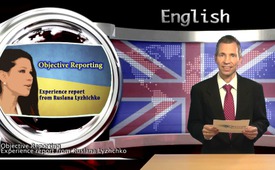 Objective reporting? - Experience report from Ruslana Lyzhichko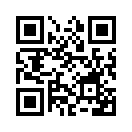 Objective reporting? - Experience report from Ruslana LyzhichkoHello, dear viewers. Welcome to Klagemauer.tv.
You have already heard a lot about the Ukraine conflict. The public media is reporting about it daily. Yet, how objective is the reporting of the Western media about the Ukraine? This is a question many people in Europe ask themselves meanwhile. The experience report from  Ruslana Lyshychko, Eurovision Song Contest Winner of 2004 gives an answer.  Ruslana Lyshychko is an Ukrainian singer who is also politically active. A short while ago she stood up against the government of Yanukovych and therefore was promoted as flagship for the “Ukrainian Revolution”  by the Kiev putsch regime. She also supported the sanctions of the EU and the USA against Russia. She was celebrated a hero by the Western media and politicians for her efforts and received various international honors. Amongst others Michelle Obama decorated her with the “International Woman of Courage Award“ by the US foreign ministry. This award is bestowed upon women who stood up for other people, especially for women’s rights. But after a visit to Eastern Ukraine and the Donbass region there was a change. On September 7th  Ruslana Lyshychko said in a news conference that by this visit “her eyes were opened”. It was wrong to support the Ukrainian government. At this news conference she went on, I quote: “I came to Donezk and saw something what I didn't expect to see. It literally blew me away. Grenades falling on our people! It is necessary and simple – immediately there has to be a cease-fire, the end of the war and the bloodshed. When politicians think differently about this, it means that there is something wrong, there are dirty games being played.” The singer then invited reporters from Kiev to come along with her at her next visit to Eastern Ukraine. I quote again “If you are brave come along next time. Then you will be able to see everything and to understand me.” For according to Ruslana journalists must report from the frontline in order to find out what's really true and what's wrong. But what did the Western media and politicians do with her statements? Since Ruslana has seen the situation in Donbass with her own eyes and criticized the politics of Kiev she is being ignored by them. Dear viewers, the story of Ruslana Lyshychko confirms the real face of the established Western media and politicians: There is no interest in objective reporting on-site. If you also have had such experiences where your voice was ignored, then turn in a complaint to us! We would be glad to welcome you tomorrow as well! Have a good day!from sk.Sources:http://alles-schallundrauch.blogspot.ch/2014/09/euromaidan-aushangeschild-andert-ihre.html
https://www.youtube.com/watch?v=9Guw6bOsirgThis may interest you as well:---Kla.TV – The other news ... free – independent – uncensored ...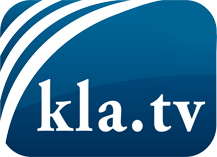 what the media should not keep silent about ...Little heard – by the people, for the people! ...regular News at www.kla.tv/enStay tuned – it’s worth it!Free subscription to our e-mail newsletter here: www.kla.tv/abo-enSecurity advice:Unfortunately countervoices are being censored and suppressed more and more. As long as we don't report according to the ideology and interests of the corporate media, we are constantly at risk, that pretexts will be found to shut down or harm Kla.TV.So join an internet-independent network today! Click here: www.kla.tv/vernetzung&lang=enLicence:    Creative Commons License with Attribution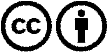 Spreading and reproducing is endorsed if Kla.TV if reference is made to source. No content may be presented out of context.
The use by state-funded institutions is prohibited without written permission from Kla.TV. Infraction will be legally prosecuted.